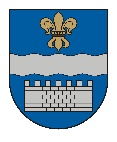 DAUGAVPILS DOMEK. Valdemāra iela 1, Daugavpils, LV-5401, tālr. 65404344, 65404365, fakss 65421941 e-pasts info@daugavpils.lv   www.daugavpils.lvL Ē M U M SDaugavpilī2022.gada 26.maijā					                                 Nr.319          (prot.Nr.17, 4.§)Par atļauju ziedojuma pieņemšanaiPamatojoties uz likuma „Par pašvaldībām” 21.panta pirmās daļas 19. un 27.punktu, likuma „Par interešu konfliktu novēršanu valsts amatpersonu darbībā” 14.panta pirmo, otro, piekto, sesto un vienpadsmito daļu, ievērojot ar Daugavpils pilsētas domes 2013.gada 28.decembra lēmumu Nr.651 apstiprināto noteikumu Nr.3 „Noteikumi par dāvinājumu (ziedojumu) pieņemšanu, izlietošanu un uzskaiti Daugavpils pilsētas pašvaldības iestādēs” 4.punktu, ņemot vērā Daugavpils Centra vidusskolas 2022.gada 28.aprīļa vēstuli Nr.1.16/129 „Par ziedojuma (dāvinājuma) pieņemšanu” un Daugavpils Centra vidusskolas direktora Jurija Visocka izvērtējumu par interešu konflikta neesamību pieņemot minēto ziedojumu, to, ka ziedojuma pieņemšana neietekmē jebkādu lēmumu pieņemšanu attiecībā uz SIA  Mikrotīkls, Daugavpils pilsētas domes Izglītības un kultūras jautājumu komitejas 2022.gada 19.maija sēdes atzinumu, Daugavpils pilsētas domes Finanšu komitejas 2022.gada 19.maija sēdes atzinumu, atklāti balsojot: PAR – 11 (I.Aleksejevs, A.Elksniņš, A.Gržibovskis, L.Jankovska, I.Jukšinska, M.Lavrenovs, J.Lāčplēsis, I.Prelatovs, V.Sporāne-Hudojana, M.Truskovskis, A.Vasiļjevs), PRET – nav, ATTURAS – nav, Daugavpils  dome nolemj:Atļaut Daugavpils Centra vidusskolas direktoram Jurijam Visockim Daugavpils Centra vidusskolas vārdā pieņemt ziedojumu Daugavpils Centra vidusskolas funkciju izpildes veicināšanai no SIA Mikrotīkls (vienotais reģ. Nr.40003286799, Aizkraukles iela 23, Rīga, LV-1006), tīkla aparatūras iekārtas interneta nodrošināšanai par kopējo summu 10838,90 EUR (desmit tūkstoši astoņi simti trīsdesmit astoņi euro, 90 centi) apmērā. Domes priekšsēdētājs			(personiskais paraksts)	                     A. Elksniņš